AppropriationDivergent Thinking with Street Signs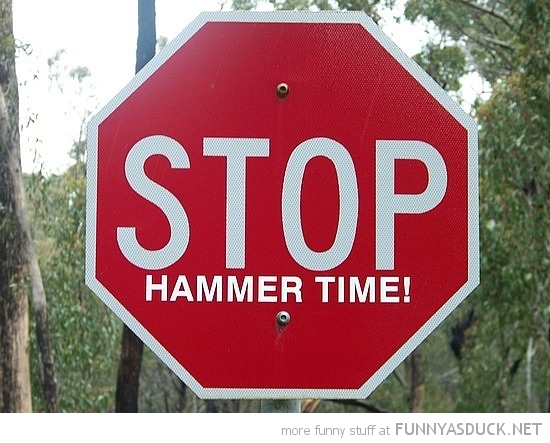 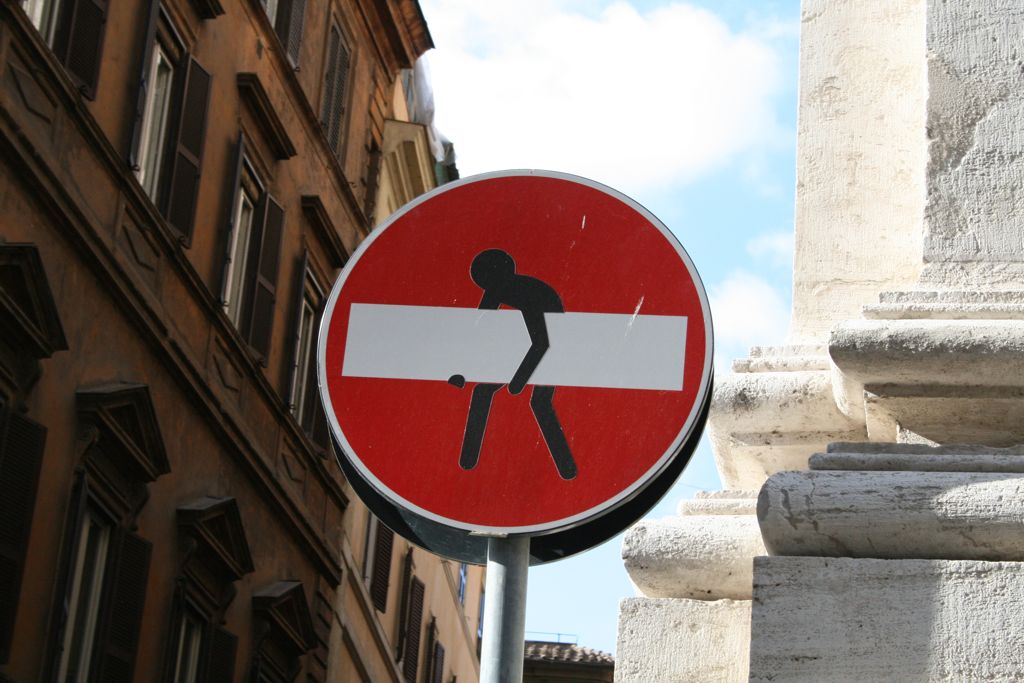 The cover page has two street signs that were appropriated and below on this page are examples of logos that have been appropriated: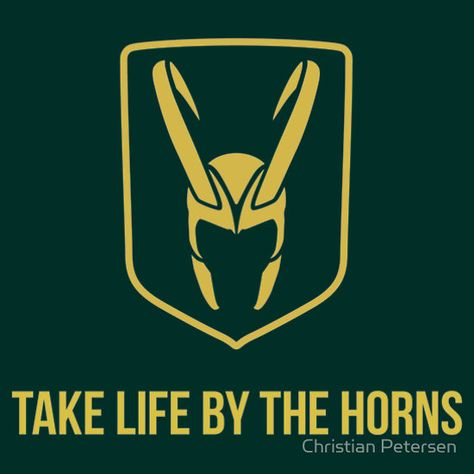 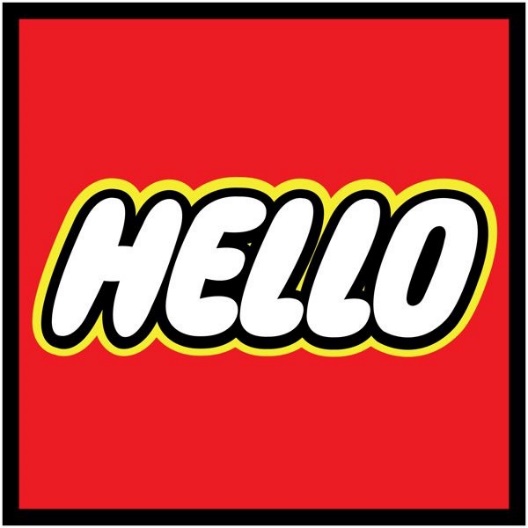 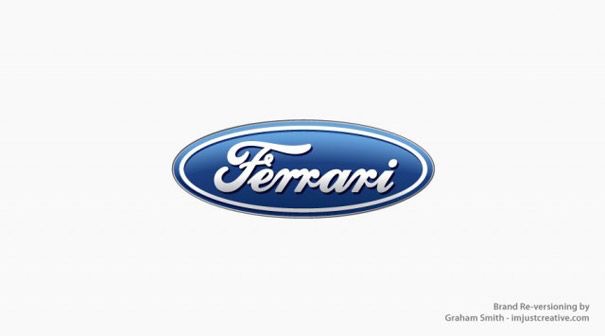 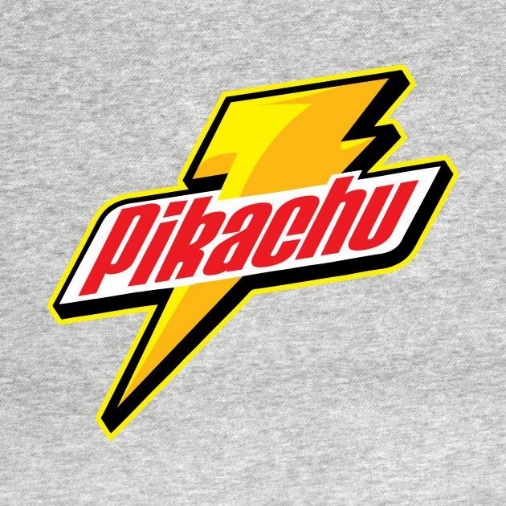 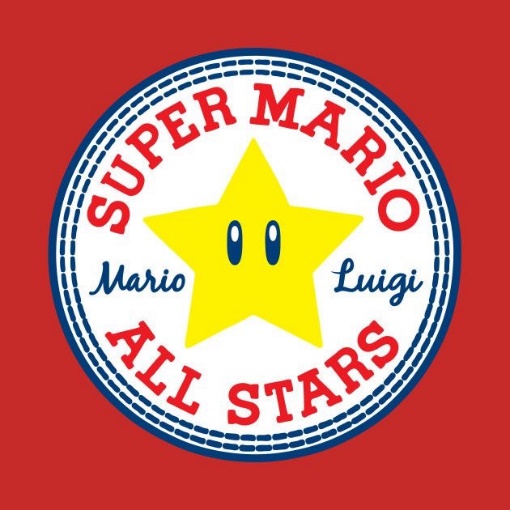 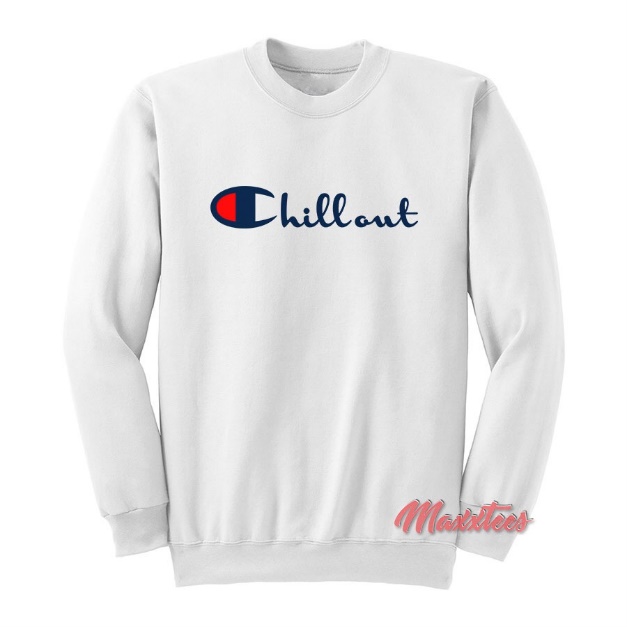 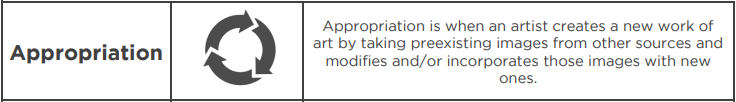 *The above info box was taken from https://theartofeducation.edu/This and the following pages have a sign on one side of the paper.  
Your job is to appropriate that image with a sketch on the other half of the paper.  
You may use pencil, marker, colored pencils and/or crayons.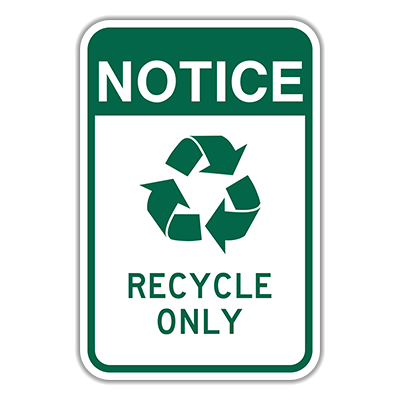 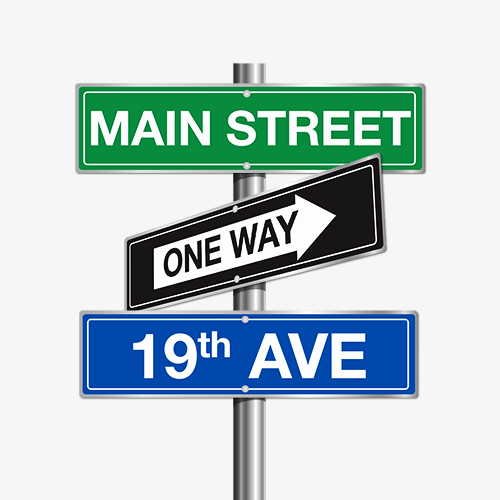 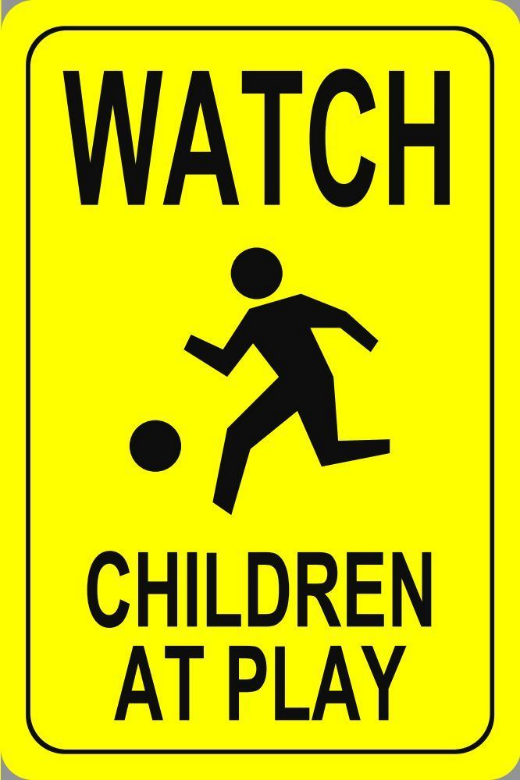 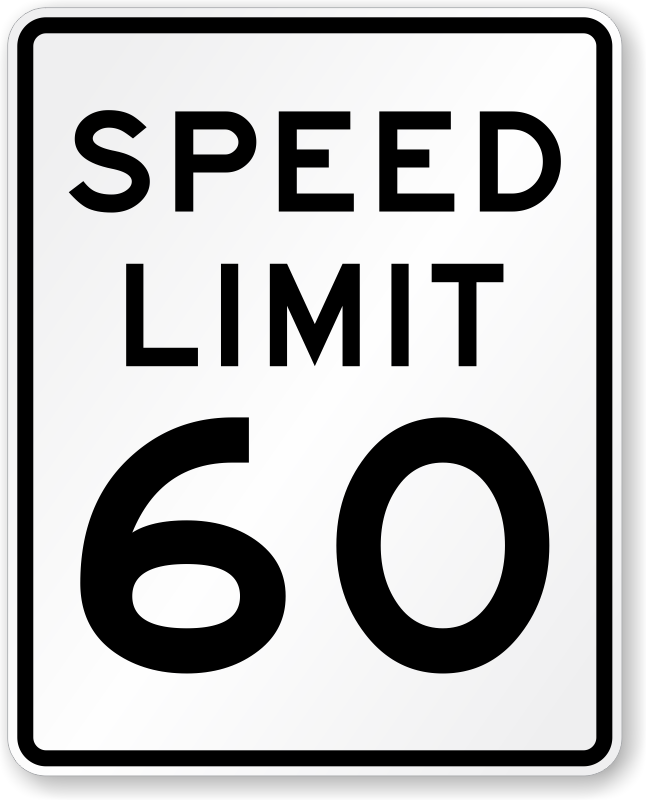 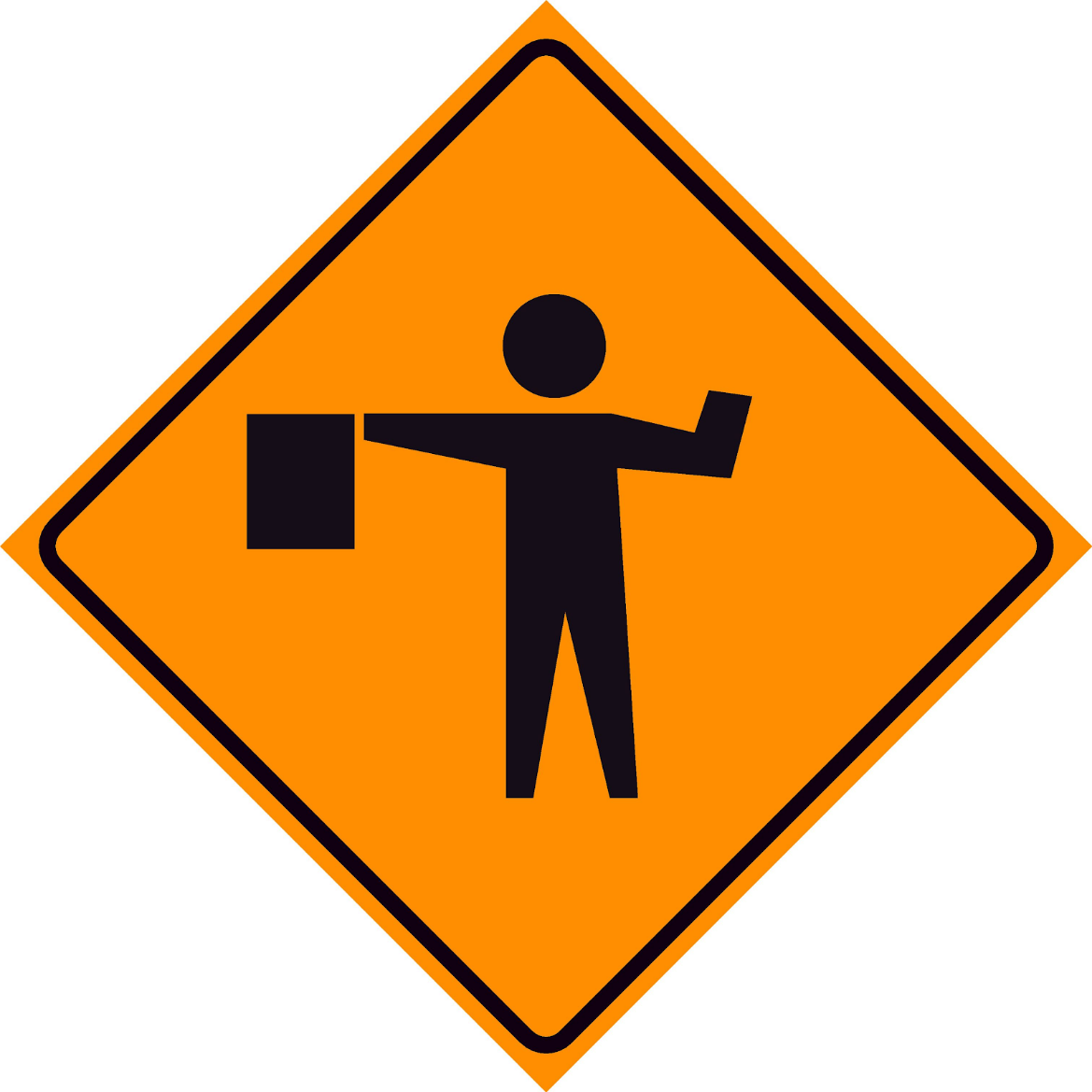 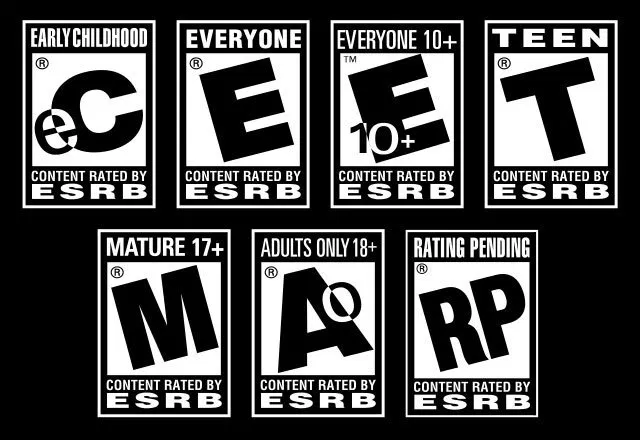 